July 1, 2015Docket No. A-125063Utility Code:  125063STEPHEN BAKER CONSTELLATION9600 CORPORATE CAMPUS DRSUITE 2000LOUISVILLE KY 40223Re: Cancellation of Natural Gas Supplier License for Integrys Energy Services, Inc.Dear Mr. Baker:		On March 25, 2015, Integrys Energy Services Inc., (fka WPS Energy Services, Inc.) (Integrys) filed an application to abandon its natural gas supplier license in the Commonwealth of Pennsylvania. On January 27, 2000, the Commission issued a license at Docket No. A-125063, authorizing WPS Energy Services, Inc. (WPS) the right to begin to offer, render, furnish, or supply natural gas supply services to large commercial, industrial, and government customers, within the natural gas distribution company (NGDC) service territories of Columbia Gas of Pennsylvania, Inc., Peoples Natural Gas Co., UGI Penn Natural Gas (fka PG Energy, Inc.), People Natural Gas Company – Equitable Division (fka Carnegie Natural Gas Co.), National Fuel Gas Distribution Corp., UGI Utilities, Inc., PECO Energy Co., UGI Central Penn Gas (fka PFG Gas, Inc.), Peoples TWP LLC (fka T.W. Phillips Gas & Oil Co.), and Valley Energy (fka NUI Valley Cities Gas). On April 23, 2007, the Commission approved WPS for a name change to Integrys Energy Services, Inc.  Integrys indicated that in 2011 it ceased to sell natural gas in Pennsylvania.  There are no outstanding fines pending against Integrys.  There are also no outstanding formal or informal complaints filed against Integrys.Based on the foregoing, the notification provisions under Title 52, Chapter 62, Subchapter D, Section 62.112 are waived. We believe that the relinquishment and abandonment of Integrys’s license will have no impact on the public, NGDC service territories, or default service providers.  Therefore, the Commission approves, by this Secretarial Letter, Integrys’s application to abandon its NGS License at Docket No. A-125063 and its license is cancelled.		The Secretary’s Bureau shall remove the Company’s name from all active status utility lists maintained by the Commission.  The Bureau of Administrative Services shall remove the company from all assessment lists.   		If you have any questions in this matter, please contact Lee Yalcin of the Bureau of Technical Utility Services at lyalcin@pa.gov or 717-787-6723.	Sincerely,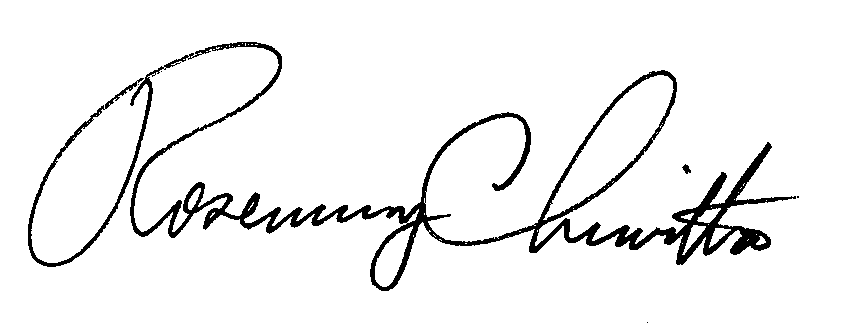 	Rosemary Chiavetta	SecretaryCc:	Office of Consumer Advocate Office of Small Business Advocate	Department of Revenue, Bureau of Corporation TaxesDepartment of Revenue, Bureau of Compliance 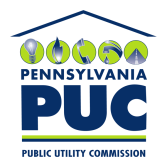 COMMONWEALTH OF PENNSYLVANIAPENNSYLVANIA PUBLIC UTILITY COMMISSIONP.O. BOX 3265, HARRISBURG, PA 17105-3265